Отчёт по результатам самообследования 
МДОУ д/с «Колосок» с.Воскресенское Воскресенского района Саратовской области за 2017-2018 учебный год  С целью определения  качества и эффективности образовательной деятельностиМДОУ «Колосок» с.Воскресенское Воскресенского района Саратовской области (далее ДОУ) в 2017-2018 учебном  году, на основании приказа Министерства образования и науки Российской Федерации от 14.06.13г № 462 « Об утверждении Порядка проведения самообследования образовательной организации» (с изменениями внесёнными: приказом Минобрнауки России от 14 декабря  2017 года №1218), в соответствии с приказом Министерства образования и науки Российской Федерации от 10.12.13 г №1324 « Об утверждении образовательной деятельности организации, подлежащей  самообследованию», а также для определения дальнейших перспектив развития ДОУ проведена процедура самообследования. Аналитическая часть1. Образовательная деятельность дошкольной организации1. 1.Общая характеристика МДОУМуниципальное дошкольное образовательное учреждение детский сад «Колосок» с. Воскресенское Воскресенского района Саратовской области функционирует с марта 1984 года.Юридический адрес: 413030 Саратовская область Воскресенский район село Воскресенское ул. Калинина д.19 Контактный телефон: +7(84568) 2-29-11	Электронный адрес: alferowa.tanya2012@yandex.ruСайт детского сада: voskr-kolosok.ucoz.ruУчредитель: администрация Воскресенского  муниципального  районаРежим работы ДОУ определяется Уставом ДОУ: с 7.30 до 18.00с 10,5 часовым пребыванием детей, с пятидневной рабочей неделей, выходные дни: суббота, воскресенье, нерабочие  праздничные дни.1.2. Правоустанавливающие документы МДОУ.-Лицензия на образовательную деятельность	№1076 от 16 октября 2013 года Серия 64Л01 №00007061.3. Общие сведения об образовательной деятельностиВ Муниципальном дошкольном образовательном учреждении детский сад «Колосок» село Воскресенское Воскресенского района Саратовской области в 2017-2018 учебном году функционировало 6 групп.Из них:  первая  младшая  группа - 1,вторая  младшая группа  – 1,средняя группа – 2,старшая группа – 1,подготовительная к школе группа – 1,Списочный состав на 1 марта 2018 года составил 113 воспитанников.Образовательная деятельность в ДОУ осуществляется в соответствии с Основной образовательной программой  дошкольного образования МДОУ детский сад «Колосок» с. Воскресенское,  она обеспечивает разностороннее развитие детей в возрасте от 1,5 лет и до завершения дошкольного образования, с учётом их возрастных и индивидуальных особенностей по основным направлениям – физическому, социально-коммуникативному, познавательному, речевому и художественно-эстетическому развитию. В программе так же имеется коррекционный раздел, он позволяет  строить систему коррекционно – развивающей работы для детей с общим недоразвитием речи.  Программа соответствуют принципу развивающего образования, целью которого является развитие личности детей дошкольного возраста в различных видах деятельности с учётом их возрастных, индивидуальных, психических и физиологических особенностей.  Программа реализована в полном объеме. В 2017-2018 учебном году дополнительные программы не предоставлялись.По вопросам преемственности образования МДОУ активно взаимодействует с МОУ «СОШ с. Воскресенское, Детской школой искусств с. Воскресенское, ЦРБ с Воскресенское.Вывод: МДОУ функционирует в соответствии с действующим законодательством РФ.2. Система управления дошкольной организацией2.2. Структура управления, включая коллегиальные органы управления МДОУ.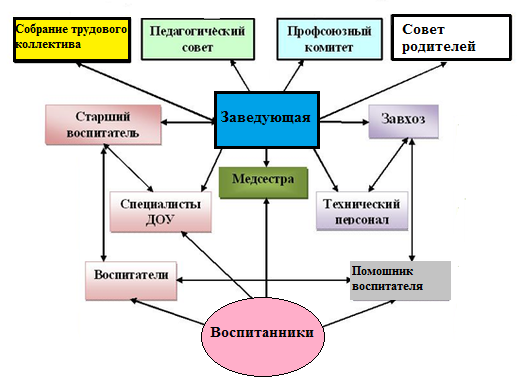 2.1. Характеристика системы управления МДОУ.Коллегиальными органами управления Учреждением являются общее собрание работников, педагогический совет. Структура, порядок формирования, срок полномочий и компетенция органов управления МДОУ, принятия ими решений устанавливаются Уставом МДОУ в соответствии с законодательством Российской Федерации. Представительным органом работников является действующий в МДОУ профессиональный союз работников образования – профсоюзный комитет.В Учреждении по инициативе родителей (законных представителей) воспитанников действует совет родителей МДОУ и родительские советы групп в МДОУ, которые принимают активное участие в обеспечении оптимальных условий для организации образовательного процесса, привлечению семей к совместным проектам и акциям в рамках реализации основной общеразвивающей программы МДОУ д/с «Колосок» с. Воскресенское. Построение взаимоотношений МДОУ с семьями воспитанников в системе социального партнерства является неотъемлемой частью обновления работы в условиях ФГОС ДО. Совет родителей функционирует  в МДОУ с целью учета мнения родителей (законных представителей) обучающихся и педагогических работников по вопросам управления Учреждением  и при принятии Учреждением локальных нормативных актов, затрагивающие их права и законные интересы.   В состав совет родителей МДОУ входят по одному представителю от каждой возрастной группы МДОУ, делегированному на собрании родителей (законных представителей).  Совет родителей:- содействует обеспечению материалов и оборудования для организации  образовательного процесса; - проводит разъяснительную и консультативную работу среди родителей (законных представителей) воспитанников об их правах и обязанностях; -  оказывает содействие в проведении массовых воспитательных мероприятий с детьми;-  участвует в подготовке МДОУ к новому учебному году;- совместно с руководством МДОУ контролирует организацию качественного питания детей,  медицинского обслуживания; - оказывает помощь руководству ДОУ в организации и проведении общего родительского  собрания; - принимает участие в организации безопасных условий осуществления образовательного  процесса, выполнения санитарно-гигиенических правил и норм;  - взаимодействует с общественными организациями по вопросу пропаганды традиций МДОУ. 2.3. Эффективность управления МДОУ.Вывод: Система управления в МДОУ обеспечивает оптимальное сочетание традиционных и современных тенденций: программирование деятельности МДОУ в режиме развития, обеспечение инновационного процесса в МДОУ, комплексное сопровождение развития участников инновационной деятельности, что позволяет эффективно организовывать образовательное пространство МДОУ.3. Содержание и качество подготовки воспитанников.3.1. Основная образовательная программа дошкольного образования. Анализ реализации.   По итогам педагогического наблюдения воспитанники МДОУ имеют следующие уровни освоенности программы:Вывод: в целом можно сказать, что основная общеобразовательная программа к концу учебного года освоена воспитанниками на – 95% , это подтверждает эффективность используемых методов.3.2. Состояние воспитательной работы.   В 2017-2018 учебном году количество выпускников коррекционной группы (логопедического пункта) составило 10 детей. По итогам учебного года, 8 воспитанников указанной группы   обладают правильной речью. Достижение цели обеспечивается постановкой широкого круга образовательных, воспитательных, коррекционных и развивающих задач, решением которых осуществляется учителем – логопедом, воспитателями, музыкальным руководителям, инструктором по физкультуре на индивидуальных и фронтальных занятиях, а также созданием единого речевого пространства в детском саду. В силу территориальных условий, наш детский сад взаимодействует с пятью социальными институтами:- Образовательная средняя школа,- Районный  дом культуры,-Детская  Библиотека- МОУ ДОД «Воскресенская ДШИ»   Воспитанники МДОУ участвовали и заняли  призовые места во всех конкурсах муниципального уровня, в том числе конкурсах призовые места: Муниципального уровня «Новогодние фантазии», «Дед мороз», «Человек. Земля. Космос», «День защиты отечества», «8 марта - день особый», «Великий подвиг», «России важен каждый ребёнок»; Всероссийского уровня «9 мая-День Великой Победы», «Всегда Россия славилась отважными героями».   Случаев травматизма среди детей и сотрудников в 2017 – 2018 году не зарегистрировано. Посещаемость воспитанников ДОУ в  2017 – 2018 году составила 80%.Востребованность выпускников:Количество выпускников составило: 18 человек; все дети стали учениками МОУ «СОШ с. Воскресенское».Вывод: Содержание и качество подготовки воспитанников соответствует требованиям основной программе дошкольного образования.4.  Организация учебного процесса:Учебный процесс в МДОУ  построен с учетом возрастных и индивидуальных особенностей воспитанников по основным направлениям развития детей - физическому, социально-коммуникативному, познавательному, речевому и художественно-эстетическому.Образовательный процесс реализуется в форме игры, познавательной и исследовательской деятельности, в форме творческой активности, обеспечивающей художественно-эстетическое развитие ребенка. В соответствии с индивидуальными особенностями и образовательными потребностями ребенка проводится обучение согласно индивидуальной траектории развития для детей, по разным причинам не усваивающих образовательную Программу, в том числе для одаренных детей. Образовательный процесс реализуется через совместную деятельность детей и взрослых (организованная регламентированная деятельность и образовательная деятельность в режимных моментах) и самостоятельную деятельность детей. Содержание образовательного процесса реализуется на основе рабочих программ педагогов.     В работе МДОУ используются следующие педагогические технологии: - проблемное обучение, - игровые технологии, - проектная деятельность, - коллективное обучение, - здоровьесберегающие технологии.    В 2017-2018  учебном году педагоги МДОУ проводили активную  работу по обмену и распространению своего педагогического опыта. На базе МДОУ было проведено РМО воспитателей «Проектная деятельность», в котором приняли участие педагоги ДОУ со всего района.    Взаимодействуя с семьями воспитанников для более качественного воспитания и образования  детей, в МДОУ проводятся мероприятия по образованию родителей (законных представителей) в форме бесед, круглого стола, тематических встреч, конкурсов.Вывод: образовательный процесс в МДОУ организован в соответствии с требованиями, предъявляемыми законодательством к дошкольному образованию и направлен на сохранение и укрепление здоровья воспитанников, предоставление равных возможностей для полноценного развития каждого ребенка.5. Качество кадрового, учебно – методического обеспечения, библиотечно – информационное обеспечение.    Укомплектованность педагогическими кадрами – 100%. В МДОУ работают 14 воспитателей, имеются специалисты:  учитель-логопед,  музыкальный руководитель.  Образовательный уровень педагогов:- высшее профессиональное – 29% педагогов,- среднее профессиональное – 71%  педагогов. Характеристика квалификационных категорий педагогов:- высшая квалификационная категория –0 % педагогов,- первая квалификационная категория – 64 % педагогов.Педагоги проходят курсы повышения квалификации один раз в три года, аттестацию раз в пять лет в соответствии с графиком. На конец отчетного периода у всех педагогов  МДОУ- 85% (12 педагогов) имеются  курсы повышения квалификации по ФГОС. В течение учебного года педагоги МДОУ принимали участие в областных семинарах, районных методических объединениях.     Учебно – методическое сопровождение реализации ООП соответствует профессиональным потребностям педагогических работников, специфике условий осуществления образовательного процесса. В МДОУ в помощь педагогам создано библиотечно – информационное обеспечение.     С целью управления образовательным процессом используются электронные образовательные ресурсы для работы с детьми. 100% педагогов считают, что использование ИКТ существенно облегчает проведение занятий и позволяет разнообразить их. Программное обеспечение имеющихся компьютеров  позволяет работать с текстовыми редакторами, с Интернет ресурсами, фото и видео материалами.   Вывод: Учебно – методическое обеспечение, библиотечно – информационное обеспечение в МДОУ соответствует требованиям реализуемой образовательной программы, обеспечивает  образовательную деятельность, присмотр и уход за детьми. В МДОУ созданы условия, обеспечивающие повышение мотивации участников образовательного процесса на личностное саморазвитие, самореализацию, самостоятельную творческую деятельность. Педагоги МДОУ имеют возможность пользоваться фондом учебно – методической литературы и электронно – образовательными ресурсами.   Для обеспечения качественного воспитания детей, образования и развития дошкольников в соответствии с ФГОС, МДОУ необходимо продолжить обновление методического и дидактического обеспечения к ООП ДОУ, уделив особое внимание игровым развивающим технологиям и использованию ИКТ. Имеющиеся в МДОУ ТСО соответствуют гигиеническим требованиям, но необходимо дополнить групповые комнаты экранами, проекторами, телевизорами, компьютерами.   6. Состояние материально – технической базы.Материально – техническое обеспечение соответствует требованиям, предъявляемым к  зданию и помещениям ДОУ    Предметно – пространственная среда в МДОУ соответствует принципам информативности, вариативности, комплексирования и гибкого зонирования, полифункциональности, стабильности и динамичности; требованиям обеспечения процессов присмотра и ухода  за детьми.   Предметно – пространственная среда соответствует требованиям к совместной и самостоятельной детской деятельности; требованиям к оказанию квалифицированной коррекции детям с нарушением речи, приоритетному направлению деятельности (физическое развитие детей).   При создании предметно – пространственной среды учтена специфика условий осуществления образовательного процесса, принцип учета гендерной специфики образования дошкольников, принцип интеграции образовательных областей, комплексно – тематический принцип построения образовательного процесса; учтены возрастные особенности детей.   Оборудование и оснащение групповых помещений и методического кабинета соответствует требованиям СанПиН, эстетическим  требованиям, соответствует принципу необходимости и достаточности для реализации основной общеразвивающей программы ДОУ.   Кабинет учителя-логопеда отвечают гигиеническим требованиям. Учтен принцип необходимости, и достаточности для реализации коррекционного раздела основной образовательной программы ДОУ с осуществлением квалифицированной коррекции недостатков речи детей.   Музыкальный и физкультурный зал отвечают гигиеническим и эстетическим требованиям, а также принципу необходимости и достаточности для реализации основной общеразвивающей программы ДОУ.   Участки МДОУ соответствуют требованиям СанПиН, но оснащены не достаточно, необходимо новое современное оборудование.Вывод: Материально – техническая база ДОУ в отношении здания и помещений МДОУ находится в хорошем состоянии. Однако материально – техническую базу в отношении участков МДОУ необходимо пополнять и совершенствовать.   7. Функционирование внутренней системы оценки качества образования.   Целью системы оценки качества образования в ДОУ является  установление соответствия качества дошкольного образования Федеральному государственному образовательному стандарту дошкольного образования. Реализация внутренней системы оценки качества образования осуществляется в ДОУ на основе внутреннего контроля и мониторинга.Внутренний контроль в виде плановых проверок осуществляется в соответствии с утвержденным годовым планом, графиком контроля на месяц, который доводится до членов педагогического коллектива. Результаты внутреннего контроля оформляются в виде справок, актов, отчетов, карт наблюдений. Итоговый материал содержит констатацию фактов, выводы и предложения. Информация о результатах доводится до работников ДОУ в течение 7 дней с момента завершения проверки. По итогам контроля в зависимости от его формы, целей и задач, а также с учетом реального положения дел проводится заседания педагогического совета и административные совещания.   Мониторинг предусматривает сбор, системный учет, обработку и анализ информации об организации и результатах образовательной деятельности для эффективного решения задач управления качеством образования. По результатам мониторинга заведующий издает приказ, в котором указывается управленческое решение, ответственные лица по исполнению решения, сроки устранения недостатков, сроки проведения дополнительного контроля устранения недостатков (при необходимости), поощрения педагогов.   При проведении внутренней оценки качества образования изучается степень удовлетворенности родителей качеством образования в ДОУ на основании анкетирования родителей (законных представителей) воспитанников, опроса.   С целью информирования родителей об организации образовательной деятельности в ДОУ оформлены информационные стенды, информационные уголки для родителей в группах, проводятся совместные мероприятия детей и родителей, праздники, досуги.Вывод: Система внутренней оценки качества образования функционирует в соответствии с требованиями действующего законодательства.Показатели деятельностиАнализ показателей деятельности позволяет сделать следующие выводы:1. Количественный  состав воспитанников МДОУ по сравнению с предыдущим учебным годом сохранился.2. МДОУ полностью укомплектовано педагогическими кадрами. Все педагогические и административно – хозяйственные работники прошли курсы повышения квалификации по применению в образовательном процессе ФГОС ДО. 3. Развивающая предметно – пространственная среда значительно пополнилась игровым оборудованием, материалами для занятий математикой, конструированием, развитием речи и другими средствами организации образовательного процесса в соответствии с требованиями ФГОС ДО.4. Средний показатель пропущенных дней воспитанниками по болезни  на одного воспитанника составил 7,1 день по сравнению с прошлым годом показатель улучшились. Достигнутые коллективом МДОУ результаты работы в течение 2017-2018 учебного года, соответствуют поставленным коллективом задачам. Выросло количество педагогов и воспитанников – участников различных конкурсов; повысилась заинтересованность родителей в осуществлении воспитательно – образовательного процесса в МДОУ. Это говорит о том, что в детском саду созданы определенные условия для физического, познавательного, речевого, социально – коммуникативного и художественно – эстетического развития дошкольников в соответствии с ФГОС ДО.Возрастная группаНачало 2016 – 2017 учебного года Начало 2016 – 2017 учебного года Начало 2016 – 2017 учебного года Конец учебного годаКонец учебного годаКонец учебного годаВозрастная группаВысокий уровеньСредний уровеньНизкий уровеньВысокий уровеньСредний уровеньНизкий уровеньСтаршая группа    68%29%3%84%16%-Подготовительная группа65%20%15%90%5%5%Вторая младшая группа27%47%26%84%8%8%Вторая младшая группа (2)62%28%10%76,9%23,1%-Средняя группа40%53%7%77%19%2%Первая младшая группа00045%50%5% №
 п/пПоказателиЕдиница измерения   1.Образовательная деятельность  1.1.Общая численность воспитанников, осваивающих образовательную программу дошкольного образования, в том числе:113 человек 1.1.1.В режиме полного дня (10,5 часов)113 человек  1.2.Общая численность воспитанников в возрасте до 3 лет20 детей  1.3.Общая численность воспитанников в возрасте от 3 лет до 7 лет94  детей  1.4.Численность/удельный вес численности воспитанников в общей численности воспитанников, получающих услуги присмотра и ухода:113 человек 1.4.1.В режиме полного дня (10,5 часов)113 человек  1.5.Численность/удельный вес численности воспитанников в общей численности воспитанников с ОВЗ в общей численности воспитанников, получающих услуги:0 человек  1.6.Средний показатель пропущенных дней при посещении ДОУ по болезни на 1 воспитанника7,1 день  1.7.Общая численность педагогических работников, в том числе:14 человек 1.7.1.Численность /удельный вес численности педагогических работников, имеющих высшее образование  4 человека 1.7.2.Численность /удельный вес численности педагогических работников, имеющих высшее образование педагогической направленности4 человек 1.7.3.Численность /удельный вес численности педагогических работников, имеющих среднее профессиональное образование 8 человек 1.7.4.Численность /удельный вес численности педагогических работников, имеющих среднее образование педагогической направленности8 человек  1.8.Численность /удельный вес численности педагогических работников, которым по результатам аттестации присвоена квалификационная категория, в общей численности педагогических работников, в том числе:9 человек 1.8.1.Высшая0 1.8.2.Первая9 человек  1.9.Численность /удельный вес численности педагогических работников в общей численности педагогических работников педагогический стаж работы которых составляет:14 человек 1.9.1.До 5 лет1 человек 1.9.2.Свыше 30 лет4 человека 1.10.Численность /удельный вес численности педагогических работников в общей численности педагогических работников в возрасте до 30 лет2 человека 1.11.Численность /удельный вес численности педагогических работников в общей численности педагогических работников в возрасте от 55 лет4 человека 1.12.Численность /удельный вес численности педагогических и административно-хозяйственных работников, прошедшие за последние 5 лет повышение квалификации/профессиональную подготовку по профилю педагогической деятельности или иной осуществляемой в ДОУ, в общей численности педагогических и административно-хозяйственных работников12 человека 1.13.Численность /удельный вес численности педагогических и административно-хозяйственных работников, прошедшие повышение квалификации по применению в образовательном процессе ФГОС в общей численности педагогических и административно-хозяйственных работников13 человек 1.14.Соотношение «педагогический работник/воспитанник» в ДОУ1/8 1.15.Наличие в ДОУ педагогических работников:1.15.1.Музыкального руководителяДа1.15.2.Инструктора по физической культуреНет1.15.3.Учителя-логопедаДа1.15.4.логопедаНет1.15.5.Учителя-дефектологаНет1.15.6.Педагога-психологаНет    2.Инфраструктура   2.1.Общая площадь помещений, в которых осуществляется образовательная деятельность, в расчете на 1 воспитанника5,9   2.2.Площадь помещений для организации дополнительных видов деятельности воспитанниковнет   2.3.Наличие физкультурного залаДа   2.4.Наличие музыкального залаДа   2.5.Наличие прогулочных площадок, обеспечивающих физическую активность и разнообразную игровую деятельность воспитанников на прогулкеДа